АДМИНИСТРАЦИЯгородского поселения «Забайкальское»РАСПОРЯЖЕНИЕ«12»  января  2021 года			                            	                           № 1пгт. ЗабайкальскВ соответствии  п.п. 18 п. 1 ст. 14 Федерального Закона от 06.10.2003 года № 131-ФЗ «Об общих принципах организации местного самоуправления в Российской Федерации», «Правил благоустройства территории городского поселения «Забайкальское», утвержденных Решением Совета городского поселения «Забайкальское» от 27 октября 2017 года № 77, руководствуясь Уставом городского поселения «Забайкальское»РАСПОРЯЖАЮСЬ:1. Определить место под размещение контейнерной площадки ИП Акулян С.И. в кадастровом квартале: 75:06:080352, по месторасположению Забайкальский край, Забайкальский район, пгт.Забайкальск, с юго-восточной стороны нежилого здания расположенного по адресу: пгт.Забайкальск, ул.Красноармейская, 37.2. Контроль за выполнением настоящего распоряжения возложить на начальника отдела ЖКХ, строительству, транспорту, связи и  промышленности и ЧС Левакшину Г.А.3. Опубликовать настоящее постановление  в информационном вестнике «Вести Забайкальска» и разместить на официальном сайте администрации городского поселения «Забайкальское».Глава городскогопоселения «Забайкальское»                                                      О.Г.ЕрмолинСХЕМА РАСПОЛОЖЕНИЯконтейнерной площадки для сбора твердых бытовых и пищевых отходов для ИП Акулян С.И.в кадастровом квартале: 75:06:080352месторасположение Забайкальский край, Забайкальский район, пгт. Забайкальск, с юго-восточной стороны нежилого здания, расположенного по адресу: пгт. Забайкальск, ул. Красноармейская, 37   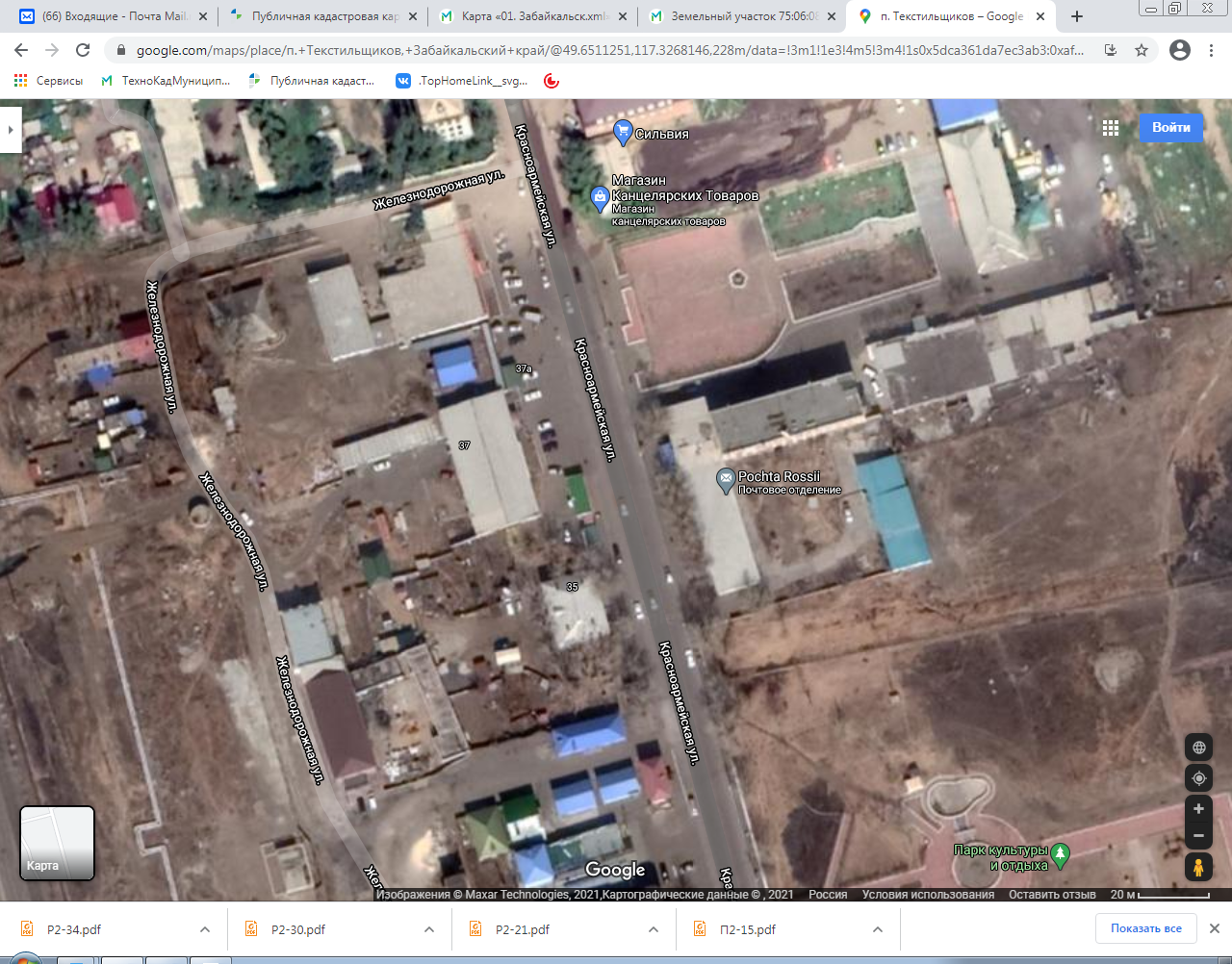 Об определении места размещения контейнерной площадкиПриложениек Распоряжению Администрации городского поселения «Забайкальское»от «12» января 2021 года № _1_Условное обозначение:Условное обозначение:- место размещения контейнерной площадки